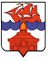 РОССИЙСКАЯ ФЕДЕРАЦИЯКРАСНОЯРСКИЙ КРАЙТАЙМЫРСКИЙ ДОЛГАНО-НЕНЕЦКИЙ МУНИЦИПАЛЬНЫЙ РАЙОНАДМИНИСТРАЦИЯ СЕЛЬСКОГО ПОСЕЛЕНИЯ ХАТАНГАПОСТАНОВЛЕНИЕ 08.04.2024 г.                                                                                              № 042 – П О подготовке и проведении мероприятий, посвященных празднованию 79-й годовщины Победы советского народа в Великой Отечественной войне 1941-1945 годов В соответствии с Федеральным законом от 13.03.1995 № 32-ФЗ «О днях воинской славы и памятных датах России», в связи с празднованием     79-ой годовщины Победы советского народа в Великой Отечественной войне 1941-1945 годов,ПОСТАНОВЛЯЮ:Организовать 9 мая 2024 года на территории сельского поселения Хатанга проведение праздничных мероприятий, посвященных празднованию 79-й годовщины Победы советского народа в Великой Отечественной войне 1941 – 1945 годов (далее - праздничные мероприятия).Утвердить состав Организационного комитета по подготовке и проведению праздничных мероприятий согласно приложению № 1.Утвердить план по подготовке и проведению праздничных мероприятий согласно приложению № 2.Утвердить программу праздничных мероприятий, согласно приложениям №№ 3,4.Муниципальному бюджетному учреждению культуры «Хатангский культурно-досуговый комплекс» (Шерстобитова М.А.) организовать проведение праздничных мероприятий подведомственными учреждениями в населенных пунктах сельского поселения Хатанга. Отделу культуры, молодёжной политики и спорта Администрации сельского поселения Хатанга (Платонов Ф.Ю.) в срок до 21.04.2024 г. проинформировать руководителей предприятий, организаций, находящихся на территории сельского поселения Хатанга о подготовке и участии трудовых коллективов в праздничных мероприятиях, организовать в с. Хатанга патриотические акции согласно программе праздничных мероприятий. Отделу делопроизводства и кадрового обеспечения Администрации сельского поселения Хатанга (Бондаренко Ю.А.) обеспечить освещение праздничных мероприятий на официальном сайте органов местного самоуправления сельского поселения Хатанга www.hatanga24.ru.Рекомендовать:8.1. Отделению полиции Отдела МВД России по Таймырскому Долгано-Ненецкому району (Благодаров К.А.) обеспечить охрану общественного порядка и общественную безопасность в местах проведения праздничных мероприятий, регулирование движения транспорта и пешеходов в местах проведения праздничных мероприятий 9 мая 2024 г. в с. Хатанга.8.2. Краевому государственному бюджетному учреждению здравоохранения «Таймырская районная больница № 1» (Чумляков С.В.) обеспечить своевременное прибытие скорой медицинской помощи (в т.ч. санавиации) в случае вызова к местам проведения массовых праздничных мероприятий, обеспечить присутствие медицинского работника в местах проведения массовых мероприятий.8.3. Пожарно-спасательной части № 74 16 Пожарно-спасательного отряда Федеральной Противопожарной Службы Государственной Противопожарной Службы Главного Управления МЧС России по Красноярскому краю (Немченко А.А.) обеспечить пожарную безопасность в местах проведения праздничных мероприятий. Опубликовать постановление в Информационном бюллетене Хатангского сельского Совета депутатов и Администрации сельского поселения Хатанга и на официальном сайте органов местного самоуправления сельского поселения Хатанга www.hatanga24.ruКонтроль за исполнением настоящего постановления оставляю за собой.Постановление вступает в силу с момента подписания.Глава сельского поселения Хатанга                                                А.С. ДоронинПриложение № 1  к постановлению Администрации сельского поселения Хатангаот 08.04.2024 г. № 042-ПСОСТАВОрганизационного комитета по подготовке и проведению мероприятий, посвященных празднованию 79-й годовщины Победы советского народа в Великой Отечественной войне 1941 – 1945 годов Приложение № 2к постановлению   Администрациисельского поселения Хатангаот 08.04.2024 г. № 042-ППлан по подготовке и проведению праздничных мероприятий, посвященных празднованию 79-й годовщины Победы советского народа в Великой Отечественной войнеПриложение № 3к постановлению   Администрациисельского поселения Хатангаот 08.04.2024 г. № 042-ППрограмма праздничных мероприятий, посвященных празднованию  79-й годовщины Победы советского народа в Великой Отечественной войне 1941 – 1945 годов Приложение № 4к постановлению   Администрациисельского поселения Хатангаот 08.04.2024 г. № 042-ППЛАН   МЕРОПРИЯТИЙ, ПОСВЯЩЕННЫХ 79-й ГОДОВЩИНЕ ПОБЕДЫ СОВЕТСКОГО НАРОДА В ВЕЛИКОЙ ОТЕЧЕСТВЕННОЙ ВОЙНЕ 1941-1945 ГОДОВ Зоткина Татьяна Валериевназаместитель Главы сельского поселения Хатанга по социальным вопросам, культуре и спорту, председатель Организационного комитета.Платонов Филипп Юрьевичначальник Отдела культуры, молодежной политики и спорта администрации сельского поселения Хатанга, заместитель председателя Организационного комитета.НемцоваДарья Валерьевнаведущий специалист Отдела культуры, молодежной политики и спорта администрации сельского поселения Хатанга, секретарь Организационного комитета.Члены Организационного комитета:Члены Организационного комитета:Кудрякова Анастасия Ивановна начальник Отдела по развитию традиционных промыслов и обеспечению жизнедеятельности поселков Администрации сельского поселения Хатанга;КоваленкоДмитрий Дмитриевичисполняющий обязанности начальника Отдела ЖКХ, благоустройства и градостроительства Администрации сельского поселения Хатанга;Бондаренко Юлия Андреевна начальник Отдела делопроизводства и кадрового обеспечения Администрации сельского поселения Хатанга;Большакова Надежда Васильевна заместитель начальника Управления образования - начальника Отдела образовательных учреждений сельского поселения Хатанга;Шерстобитова Марианна Алексеевна директор Муниципального бюджетного учреждения культуры «Хатангский культурно-досуговый комплекс»;Попова Яна Геннадьевназаведующая Домом культуры с. Хатанга Муниципального бюджетного учреждения культуры «Хатангский культурно-досуговый комплекс»;Оришкевич Александр Александрович начальник Пограничного поста в с. Хатанга (по согласованию);Кузьмин Сергей АлександровичБлагодаров Константин Александрович Дуксина Варвара Николаевна Чарду Анастасия Афанасьевна Широких Полина Алексеевна  генеральный директор Общества с ограниченной ответственностью «Энергия» (по согласованию);начальник отделения полиции Отдела МВД России по Таймырскому Долгано-Ненецкому району;председатель Совета Ассоциации коренных малочисленных народов Севера сельского поселения Хатанга Таймырского Долгано-Ненецкого муниципального района (по согласованию).ведущий специалист ФГБУ «Объединенная дирекция заповедников Таймыра» с. Хатангадиректор ТМБОУДО «Хатангский центр детского творчества»№НаименованиеСрок исполненияИсполнитель/ организаторИнформирование руководителей предприятий, организаций, индивидуальных предпринимателей о подготовке и участии трудовых коллективов в праздничных мероприятиях, оформлении праздничной атрибутикой прилегающих территорий и колонн «Бессмертного полка»до 21 апреля 2024Отдел культуры молодежной политики и спорта администрации сельского поселения Хатанга (Платонов Ф.Ю.)Акция «Обелиск». Очистка территории и благоустройство памятных мест, посвященных Великой отечественной войне в населенных пунктах с. Хатанга, п. Кресты, п. Новая, п. Хета, п. Катырык. 3-7 мая2024Отряд волонтеров Победы,отряды Юнармии, Территориальные отделы Администрации сельского поселения ХатангаУборка территорий – коллективные субботники трудовых коллективов, обучающихся, волонтеров, жителей многоквартирных домов, жителей поселков 3-7 мая2024Отдел ЖКХ, благоустройства и градостроительства Администрации сельского поселения Хатанга (Коваленко Д.Д.)Организация участия во Всероссийской акции «Георгиевская ленточка»15апреля-14 мая 2024Отдел культуры, молодежной политики и спорта администрации сельского поселения ХатангаОрганизация участия во Всероссийской акции «Весть Победы» - автопробег  9 мая (информирование, оформление, сопровождение и ограничение движения)   21 апреля-08 мая 2024Отдел культуры, молодежной политики и спорта администрации сельского поселения ХатангаОрганизация лыжного похода «Снежный десант -2024»01 апреля-01 мая 2024Отдел культуры, молодежной политики и спорта администрации сельского поселения ХатангаУчастие во Всероссийской акции «Окна Победы»15 апреля – 15 мая 2024Образовательные учреждения, учреждения культуры, организации, предприятия торговые точки, гражданеУстановка флагов по ул. Советская и у стелы «Павшим в боях за Родину 1941-1945» в с. Хатанга08 мая 2024Общество с ограниченной ответственностью «Энергия»(Кузьмин С.А.)Установка надувной конструкции «9 мая»08 мая 2024Общество с ограниченной ответственностью «Энергия»(Кузьмин С.А.)Организационные мероприятия в поселках  по подготовке празднования 79-летия Победы до 07 мая 2024Территориальные отделы поселков Администрации сельского поселения ХатангаТематическое оформление с использованием официальной символики объектов розничной торговли и услуг, организаций и предприятий (флажки, растяжки, ленты и т.п.) до 01 мая 2024Экономический отдел Администрации сельского поселения Хатанга (Коваленко Е.И.), ИПИзготовление, приобретение цветов и венков, праздничной атрибутики для участия в шествии «Бессмертный полк»до 07 мая 2024Руководители организаций и предприятийПодготовка сценария митинга в с. Хатангадо 26 апреля 2024Муниципальное бюджетное учреждение культуры «Хатангский культурно-досуговый комплекс» (Шерстобитова М.А.)Обеспечение звуковым оформлением митинга 09 мая 2024Центр народного творчества МБУК «Хатангский культурно-досуговый комплекс» (Федосеева М.Е.)Праздничное оформление места проведения митинга08-09 мая 2024Отдел культуры, молодежной политики и спорта администрации сельского поселения Хатанга при участии волонтеровСценарные планы праздничных концертов и мероприятий ко Дню Победы в сельских Домах культуры до 10 апреля 2024Муниципальное бюджетное учреждение культуры «Хатангский культурно-досуговый комплекс» (Шерстобитова М.А.)Праздничное оформление Домов культуры к проведению мероприятий до 07 мая 2024Муниципальное бюджетное учреждение культуры «Хатангский культурно-досуговый комплекс»(Шерстобитова М.А.)Методическое сопровождение сельских домов культуры в организации и проведении праздничных мероприятий в поселкахдо 01 мая 2024 Муниципальное бюджетное учреждение культуры «Хатангский культурно-досуговый комплекс»(Шерстобитова М.А.) Размещение анонсов, объявлений и информации о торжественных мероприятиях на сайтах организаций, ОМСУ03 - 13 мая 2024Бондаренко Ю.А.Шерстобитова М.А.Музыкальная подборка тематических песен для уличной трансляции 9 мая, в т.ч. 3-х песен для исполнения участниками шествия «Бессмертный полк»до 05 мая 2024Муниципальное бюджетное учреждение культуры «Хатангский культурно-досуговый комплекс»(Шерстобитова М.А.)Сверка списков лиц из числа детей войны, почетных граждан Таймыра и Хатангского района До 25 апреля2024Отдел культуры молодежной политики и спорта администрации сельского поселения Хатанга (Платонов Ф.Ю.)Подготовка и направление персонального поздравления Главы сельского поселения Хатанга с Днем Победы лиц из числа детей войны, почетных граждан, руководителей и коллективов. Направление поздравлений в поселки, размещение на сайт ОМСУдо 07 мая2024Отдел делопроизводства и кадрового обеспечения Администрации сельского поселения Хатанга (Бондаренко Ю.А.)Вручение в с. Хатанга и в поселках лицам из числа детей войны, почетным гражданам поздравлений с Днем Победы и приглашений на официальные мероприятия.до 07 мая 2024 Отдел культуры молодежной политики и спорта администрации сельского поселения Хатанга (Платонов Ф.Ю.), Территориальные отделы Администрации сельского поселения Хатанга  Организация «Вахты памяти» у памятных мест, посвященных Великой Отечественной войне (места проведения митинга)09 мая 2024Образовательные учреждения сельского поселения Хатанга (Сотникова Е.А.) во взаимодействии с Пограничным постом в с. Хатанга Мониторинг участников шествия «бессмертный полк», подготовка плана построения колонн для участия в шествии, доведение до сведения участников.до 01 мая   2024Отдел культуры, молодежной политики и спорта администрации сельского поселения Хатанга (Платонов Ф.Ю.)Построение праздничной колонны, акция «Георгиевская ленточка»09 мая 2024Администрация сельского поселения Хатанга (Платонов Ф.Ю.)Обеспечение общественного порядка при проведении мероприятий  09 мая2024 Отдел полиции(Благодаров К.А.)Ограничение движения транспорта 09 мая с 10.00-12.00Отдел полиции(Благодаров К.А.) Сопровождение автопробега «Весть Победы»09 мая 11.45 – 12.20Отдел полиции(Благодаров К.А.)Медицинское сопровождение мероприятий 09 мая 2023 КГБУЗ «Таймырская районная больница № 1»(Чумляков С.В.)МероприятиеДата проведенияМесто проведенияОтветственный за проведениеКнижно-иллюстративные выставки, фотовыставки, связанные с событиями Великой отечественной войныВикторины о Великой Отечественной войне для 1 - 8 классов «Подвиг на все времена»апрель- май 2024Хатангская Централизованная библиотечная система,филиалы Хатангской Централизованной библиотечной системы в поселках, школьные библиотекиЗаведующая Хатангской Централизованной библиотечной системы Жакыпова Л.С. Заведующие школьными библиотекамиКонкурс рисунков «79 лет Великой Победе», конкурс стиховапрель 2024Образовательные организациисельского поселения ХатангаРуководители образовательных организацийУроки мужества и классные часы:«Помним, гордимся, наследуем»«О героях былых времен» и др.апрель-май 2024Образовательные организациисельского поселения ХатангаРуководители образовательных организацийЧтение художественной литературы, разучивание и прослушивание песен военных лет «Они сражались за Родину»апрель 2024 ТМКДОУ «Хатангский детский сад комбинированного вида «Солнышко»Руководители дошкольных образовательных учреждений Лыжный забег среди школьников, посвящённый 79-й годовщине Победы в Великой Отечественной войне27 апреля 2024с. Хатанга, поселкиОтдел культуры, молодежной политики и спорта Руководители образовательных организацийЭкскурсии для обучающихся в школьный музеймай 2024ТМКОУ «Хатангская школа №1»ДиректорТМКОУ «Хатангская средняя школа № 1»Токаренко А.И.Военно-патриотические уроки, беседы, лекции, презентации для воспитанников детского сада, школьниковс 26 апреля по 07 мая 2024Музей с. ХатангаФГБУ «Объединенная дирекция заповедников Таймыра» с. ХатангаЧарду А.А. Акция «Голубь мира – голубь Победы»с 02 мая по 05 мая 2024Организации, учреждения, население Руководители Час истории «Их славе память потомков верна»04 мая 2024Читальный зал БиблиотекаЗаведующая Хатангской Централизованной библиотечной системы Жакыпова Л.С. Лыжный поход «Снежный десант – 2024»04 мая 2024Хатанга – п. КрестыОтдел культуры, молодежной политики и спорта Администрации сельского поселения ХатангаВыставка «Вехи памяти и славы».03 мая 2024 Читальный зал Библиотека Заведующая Хатангской Централизованной библиотечной системы Жакыпова Л.С. Выставка рисунков учащихся отделения ИЗО «Нам дороги эти позабыть нельзя»05-15.052024МКУ ДО «Детская школа искусств» 2 этажДиректорМКУ ДО «Детская школа искусств» Шерстобитов П.О.Классный час «Музыка победы»05 мая 2024МКУ ДО «Детская школа искусств»ДиректорМКУ ДО «Детская школа   искусств» Шерстобитов П.О.Творческая мастерская «День Победы»05 мая 2024Дом культуры с. Хатанга салон (дети)Заведующая ДК с. Хатанга Попова Я.Г.Кинопоказ художественного фильма в рамках Всероссийской акции «Великое кино Великой страны»06-08 мая 2024Дом культуры с. Хатанга, поселкиБиблиотекиЗаведующая ДК с. Хатанга Попова Я.Г.Заведующая Хатангской ЦБСЖакыпова Л.С. «Вахта памяти» у памятных мест, посвященных Великой Отечественной войне (места проведения митинга)09 мая 202410.00-12.00сельское поселение ХатангаОбразовательные учреждения сельского поселения Хатанга (Сотникова Е.А.) во взаимодействии с Пограничным постомАкция «Бессмертный полк» – движение представителей трудовых коллективов по ул. Советская к месту проведения  митинга. Коллективное исполнение песен. 09 мая 202410.00- 11.00с. Хатанга, ул. СоветскаяНачальник Отдела культуры, молодежной политики и спорта Администрации сельского поселения Хатанга Платонов Ф.Ю.Митинги в память о погибших в годы войны 09 мая 202411.00- 11.30с. Хатанга, у стелы на площади аэропорта, поселки Директор МБУК «КДК» Шерстобитова М.А.Начальники Территориальных отделов Администрации сельского поселенияЦеремония возложения венков к памятникам – местам памяти участников ВОВ09 мая 202411.20. – 11.30.Места проведения митинговРуководители предприятий, организацийАвтопробег «Бессмертный автополк»09 мая 202411.45 – 12.20.с. Хатанга, ул. Советская Начальник Отдела культуры, молодежной политики и спорта Администрации сельского поселения Хатанга Платонов Ф.Ю.Акция «Солдатская каша»09 мая 202411.30 – 12.00Дом культуры с. Хатанга (фойе)Начальник Отдела культуры, молодежной политики и спорта Платонов Ф.Ю.Заведующая ДК с. ХатангаПопова Я.Г.Акция «Песни, опаленные войной»09 мая 202411.30 – 12.30Дом культуры с. Хатанга (фойе)ДиректорМКУ ДО «Детская школа   искусств» Шерстобитов П.О.Благотворительный концерт  «Герои на все времена»09 мая 202412.30Дом культуры сельского поселения ХатангаЗаведующая ДК с. ХатангаПопова Я.Г.Уличная трансляции тематических песен09 мая 202410.00-14.00с. ХатангаНачальник Отдела культуры, молодежной политики и спорта Администрации сельского поселения ХатангаПлатонов Ф.Ю.Фото экспозиция, баннер «Они сражались за Родину»25 апреля –25 мая 2024Дом культуры с. Хатанга (фойе)Ведущий специалист ФГБУ «Объединенная дирекция заповедников Таймыра» с. ХатангаЧарду А.А. №п/пНаименование мероприятияДата проведенияМесто проведенияОтветственный исполнительУчреждение Муниципальное бюджетное учреждение культуры «Хатангский культурно-досуговый комплекс»Учреждение Муниципальное бюджетное учреждение культуры «Хатангский культурно-досуговый комплекс»Учреждение Муниципальное бюджетное учреждение культуры «Хатангский культурно-досуговый комплекс»Учреждение Муниципальное бюджетное учреждение культуры «Хатангский культурно-досуговый комплекс»Учреждение Муниципальное бюджетное учреждение культуры «Хатангский культурно-досуговый комплекс»Мастер-класс «Брошь из Георгиевской ленты»04.05.2024Сельский Дом культуры п. ХетаБетту М.И.89134966500Мастер класс по изготовлению открытки «День победы»05.05.2024Дом культуры с. ХатангаПопова Я.Г.8(39176)2-10-85Акция «Георгиевская лента – символ Победы»06.05.2024Сельский Дом культуры п. ХетаБетту М.И.89134966500Акция «Мирные окна»06.05.2024Сельский Дом культуры п. ХетаБетту М.И.89134966500Акция «Окно Победы»07.05.2024Сельский Дом культуры п. СындасскоПоротова К.И.8(39176)22-105Военно-патриотическая игра «Солдатушки – бравы ребятушки»07.05.2024Сельский Дом культуры п. ХетаБетту М.И.89134966500Выставка детских рисунков «Нам не дано забыть подвиг земляков»07.05.2024Центр народного творчества с. ХатангаФедосеева М.Е.8(39176)2-14-00Выставка детских рисунков «Война глазами детей»08.05.2024Сельский Дом культуры п. СындасскоПоротова К.И.8(39176)22-105Праздничный концерт «Победный май»08.05.2024Сельский Дом культуры п. НоворыбнаяСимакова Ж.С.89134928378Вечер для пожилых «Там где память, там – слеза»08.05.2024Сельский Дом культуры п. КатырыкАксенова С.Т.8(39176)22-107Концертная программа «Мы помним подвиг тех годов»08.05.2024Сельский Дом культуры п. ЖданихаЖаркова В.С.89964286638Тематическая программа «Дорогами победителей»09.05.2024Сельский Дом культуры п. НоворыбнаяСимакова Ж.С.89134928378Митинг павшим в ВОВ «Помни об этом, ведь ты – живёшь!»09.05.2024Дом культуры с. ХатангаПопова Я.Г.8(39176)2-10-85Тематический концерт, посвященный дню Победы «Герои на все времена»09.05.2024Дом культуры с. ХатангаПопова Я.Г.8(39176)2-10-85Выставка детских рисунков «День Победы»09.05.2024Сельский Дом культуры п. КрестыЛепешенкова М.И.89535813014Концертная программа «Победный май!»09.05.2024Сельский Дом культуры п. КрестыЛепешенкова М.И.89535813014Торжественный Митинг «Память жива!»09.05.2024Сельский Дом культуры п. КрестыЛепешенкова М.И.89535813014Акция «Бессмертный полк»09.05.2024Сельский Дом культуры п. КрестыЛепешенкова М.И.89535813014Акция «Георгиевская лента09.05.2024Сельский Дом культуры п. КрестыЛепешенкова М.И.89535813014Акция «Окна Победы»09.05.2024Сельский Дом культуры п. КрестыЛепешенкова М.И.89535813014Акция «Солдатская каша»09.05.2024Сельский Дом культуры п. СындасскоПоротова К.И.8(39176)22-105Акция «Георгиевская ленточка»09.05.2024Сельский Дом культуры п. СындасскоПоротова К.И.8(39176)22-105Общепоселковое шествие, митинг «День Победы»09.05.2024Сельский Дом культуры п. СындасскоПоротова К.И.8(39176)22-105Праздничная программа «Парад Победы»09.05.2024Сельский Дом культуры п. ПопигайБольшакова Е.А.8(39176)22-104Митинг «Памяти павших будьте достойны» 09.05.2024Сельский Дом культуры п. ПопигайБольшакова Е.А.8(39176)22-104Акция «Солдатская каша»09.05.2024Сельский Дом культуры п. ПопигайБольшакова Е.А.8(39176)22-104Праздничный концерт «Спасибо Деду за Победу»09.05.2024Сельский Дом культуры п. ХетаБетту М.И.89134966500Выставка рисунков «Победный май!»09.05.2024Сельский Дом культуры п. ХетаБетту М.И.89134966500Концерт Память – погибшим, наследство – живым09.05.2024Сельский Дом культуры п. КатырыкАксенова С.Т.8(39176)22-107